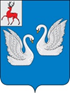 Муниципальное казенное учреждение культуры «Централизованная библиотечная система Вадского муниципального округа Нижегородской области»План работы МКУК ЦБС на март - апрель 2021 г.Сокращения, используемые в плане:ЦБ – Центральная библиотека им. А. А. Штевен;ЦДБ – Центральная детская библиотека им. А. И. Захароваб/ф – сельские библиотеки-филиалыДиректор  МКУК ЦБС     ___________Т. Ю. Шевцова№ п/пНазвание мероприятия и форма проведенияСрокМесто проведения1«КотоГалерея» - выставка - игра, к Всемирному дню кошек, 01.03.-10.03.2021ЦДБ2«Мы против буллинга» - информационный вестник02.03.2021ЦБ, б/ф3«Приглашаем в мир чтения»   - квизбук, посвященный  Всемирному дню писателя, 03.03.2021ЦДБ, б/ф4 «Авантюрные детективы Татьяны Поляковой» - выставка-коллаж.04.03.2021ЦБ5«БИБЛИОФРЕШ» - виртуальная выставка новинок литературы, 04.03.2021ЦДБ6« Мы и наши мамы»  - литературно – игровая программа, 05.03.2021ЦДБ, б/ф7«Он сказал – «Поехали!» - урок– портрет, посвящённый Ю. Гагарину,09.03.2021ЦДБ, б/ф8«Книжная вселенная» - День библиографии,  10.03.2021ЦДБ, б/ф9 «Блинные истории» - информационная программа.11.03.2021ЦБ, б/ф10«Живая классика» -  районный этап  конкурса чтецов,  12.03.2021ЦДБ11«История одной книги» - мероприятие ко Дню православной книги14.03.2021ЦБ, б/ф12«Есть чудо на земле с названьем дивным – книга!» - День православной книги,15.03.2021ЦДБ, б/ф13«Здесь край мой, исток мой, дорога моя…» – игровая программа о Вадском районе и его жителях16.03.2021ЦБ14«Здоровье – это здорово!»  - медиа-турнир, 16.03.2021ЦДБ, б/ф15«Священный Байкал» - библиографическая  игра к Всемирному дню водных ресурсов, 17.03.2021ЦДБ, б/ф16 «Многоликий Крым» - информационный час.18.03.2021ЦБ17«Быть счастливым» – акция, к Международному дню счастья, 18.03.2021ЦДБ, б/ф18«Люблю тебя, старинный город, омытый Волгой и Окой» - открытие Недели детской книги -202119.03.2021ЦДБ, б/ф19«Купола, глядящие в небо» - час познавательной информации о храмах Вадского района20.03.2021ЦБ, б/ф20«Древний город - славный город» - краеведческая викторина, 22.03.2021ЦДБ, б/ф21«Кладоискатели» - интеллектуально-познавательная  краеведческая медиа-игра , 23.03.2021ЦДБ22«Знаменитые нижегородцы» - краеведческий урок – портрет, 24.03.2021ЦДБ, б/ф23 «ОткРой книги Олега Роя!» - обзор книг.25.03.2021ЦБ24«Нижегородский кремль» - медиа - игра, 25.03.2021ЦДБ, б/ф25«За культуру мира против экстремизма» - час информации27.03.2021.ЦБ, б/ф26«Мы помним! Мы гордимся!» - патриотическая программа, посвящённая  Герою Советского Союза Захарову А.И,  29.03.2021ЦДБ27«Край мой – Земля Нижегородская» - викторина30.03.2021ЦБ28«Правонарушения и ответственность» -  правовая квест- игра, 30.03.2021ЦДБ, б/ф29«Азбука здоровья» - игра - викторина, 31.03.2021ЦДБ, б/ф30 «Прочти и улыбнись»- виртуальная выставка – просмотр.01.04.2021ЦБ, б/ф31«Книга - наш лучший друг» - медиа–игра к Международному дню детской книги, 01.04.2021ЦДБ, б/ф32«Библиотечный шатёр» - День чтения для дошкольников, в рамках Международного дня детской книги, 02.04.2021ЦДБ, б/ф33«Наследие России» - видео-экскурсия о Нижегородском крае05.04.2021ЦБ, б/ф34«Библиовакцина» - физкультминутки,05.04.2021ЦДБ35«Говорим здоровью – ДА!» - виртуальный урок здоровья, 06.04.2021ЦДБ, б/ф36«День здоровья» - игровой калейдоскоп, 07.04.2021ЦДБ, б/ф37«Постимся постом приятным» - книжная выставка + видео-обзор07.04.2021ЦБ38«К здоровью с книгой» - электронная выставка08.04.2021 ЦБ39«Я выбираю спорт!» - спортивно - познавательная программа , 08.04.2021ЦДБ, б/ф40«Утро космической эры» - виртуальная экскурсия к 60-летию полета Ю. Гагарина в космос,12.04.2021ЦДБ, б/ф41«Человек,  покоривший космос» - игра – бродилка, 13.04.2021ЦДБ, б/ф42«Дина Рубина – классик российской прозы» - библиографический обзор новинок15.04.2021ЦБ, б/ф43«Птичьи секреты!» - экологический калейдоскоп, 19.04.2021ЦДБ, б/ф44«Загадки топонимики» - познавательный час20.04.2021ЦБ, б/ф45 «Избирательный дозор» - правовая игра21.04.2021ЦБ, б/ф46 «Земля у нас одна!» информационный час22.04.2021ЦБ, б/ф47«В стране сказочных  героев» - литературный стендап, к Всемирному дню книг, 22.04.2021ЦДБ, б/ф48«Библионочь» - социально – культурная акция, 23.04.2021ЦБ, ЦДБ, б/ф49«Чернобыль: Это не должно повториться» - информационный стенд, 24.04. –30.04.2021ЦДБ50«Чернобыль – зловещая звезда» - слайд-беседа, 26.04.2021ЦДБ, б/ф51«Книжные премудрости»- литературная мозаика, 6+28.04.2021ЦДБ52 «Лучшие книги Джоджо Мойес» - виртуальная выставка.29.04.2021ЦБ, б/ф53«Встречаем Пасху сердцем и душой» - историко-краеведческий экскурс30.04.2021ЦБ, б/ф54«Интернет в помощь избирателю» - веб-навигатор31.04.2021ЦБ, б/ф55«Встречаем Пасху» - выставка - фантазия, 29.04. –09.05.2021ЦДБ